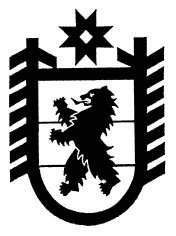 РЕШЕНИЕ № 9от  27 марта 2014 годап.ЭссойлаОб утверждении Положения о порядке назначения,выплаты и размере ежемесячной доплаты к трудовойпенсии по старости (инвалидности) лицам, замещавшиммуниципальные должности и должности муниципальной службыВ соответствии со статьей 1 Закона Республики Карелия от 28 августа 2010 года № 1388-3PK «О внесении изменений в статью 11 Закона Республики Карелия «О муниципальной службе в Республике Карелия», Закона Республики Карелия от 12 июля 2010 N 1410-ЗРК «О внесении изменений в статью 4 Закона Республики Карелия «О некоторых гарантиях обеспечения деятельности лиц, замещающих муниципальные должности в органах местного самоуправления в Республике Карелия», статьей 40.3 Устава Эссойльского сельского поселения и в связи с поступившим экспертным заключением Министерства юстиции РК от 14.02.2014 года №426/14-12/МЮи, с целью приведения в соответствие с действующим законодательством, устранения внутренних противоречий, правил юридической техники Совет Эссойльского сельского поселения  III созываР Е Ш И Л:1. Утвердить Положение о порядке назначения, выплаты и размере ежемесячной доплаты к трудовой пенсии по старости (инвалидности) лицам, замещавшим муниципальные должности и должности муниципальной службы  (Приложение № 1).2. Признать утратившими силу решение Совета Эссойльского сельского поселения II созыва от 25 апреля 2013 года №17 «Об утверждении Положения о порядке назначения, выплаты и размере ежемесячной доплаты к трудовой пенсии по старости (инвалидности) лицам, замещавшим муниципальные должности и должности муниципальной службы», решение Совета Эссойльского сельского поселения III созыва от 21 ноября 2013 года №36 «О внесении изменений в Положение о порядке назначения, выплаты и размере ежемесячной доплаты к трудовой пенсии по старости (инвалидности) лицам, замещавшим муниципальные должности и должности муниципальной службы».	3. Обнародовать настоящее решение.Председатель Совета Эссойльского сельского поселения                                                     М.И.ПолеваяГлава Эссойльскогосельского поселения                                                                             А.И.ОрехановРазослать: дело-1.Приложение №1 к решению СоветаЭссойльского сельского поселения                                                                                                                                III созыва  от 27.03.2014 года № __ Положениео порядке назначения, выплаты и размере ежемесячной доплаты к трудовой пенсии по старости (инвалидности)  лицам, замещавшим  муниципальные должности и должности муниципальной службы               1. Настоящим Положением на основании статьи 11 Закона РК от 24 июля 2007 года №1107-ЗРК «О муниципальной службе в Республике Карелия», статьи 4 Закона Республики Карелия от 12.11.2007 года №1128-ЗРК «О некоторых гарантиях обеспечения деятельности лиц, замещающих муниципальные должности в органах местного самоуправления в Республике Карелия» и статьи  29.5 Устава  Эссойльского сельского поселения определяется порядок назначения, выплаты и размера ежемесячной доплаты к трудовой пенсии по старости (инвалидности), назначенной на основании Федерального закона от 17.12.2001г. №173-ФЗ «О трудовых пенсиях в Российской Федерации» лицам, замещавшим  муниципальные должности и должности муниципальной службы в органах местного самоуправления муниципального образования «Эссойльское сельское поселение».            2. Правом обращения за установлением ежемесячной доплаты к трудовой пенсии по  старости (инвалидности) обладают лица:            а) замещавшие муниципальные должности в органах местного самоуправления муниципального образования «Эссойльское сельское поселение» на постоянной основе.Размер ежемесячной доплаты составляет при замещении муниципальной должности от двух до трех лет включительно - 40 процентов, свыше трех лет – 60 процентов месячного должностного оклада с начислением районного коэффициента и процентной надбавки за работу в районах Крайнего Севера и приравненных к ним местностях. При замещении муниципальной должности до двух лет ежемесячная доплата не выплачивается. Ежемесячная доплата не назначается и не выплачивается в период замещения должности муниципальной службы, муниципальной должности, государственной должности, должности государственной гражданской службы, а также в период сохранения заработной платы в соответствии со статьей 318 Трудового кодекса Российской Федерации.б) замещавшие должности муниципальной службы и имеющие стаж муниципальной службы не менее 12,5 календарных лет у мужчин и 10 календарных лет у женщин. Стаж  для установления размера ежемесячной доплаты  гражданам, замещавшим должности муниципальной службы в ОМС,  исчисляется в порядке, установленном федеральным и республиканским законодательством о муниципальной службе.	Размер ежемесячной доплаты устанавливается за каждый полный год выслуги сверх определенных в первом абзаце пп. б) п.2 настоящего положения сроков согласно указанным в таблице размерам:3. Ежемесячная доплата к трудовой пенсии по старости (инвалидности) выплачивается за счёт средств бюджета Эссойльского сельского поселения.4. Для исчисления размера ежемесячной доплаты к трудовой пенсии по старости (инвалидности) муниципального служащего, месячный должностной оклад с начислением районного коэффициента и процентной надбавки за работу в районах Крайнего Севера и приравненных местностях определяется по должности, занимаемой им на день прекращения муниципальной службы или на день достижения возраста, дающего право на трудовую пенсию, пенсию по инвалидности по выбору лица, обратившегося за установлением доплаты к пенсии. В случае ликвидации или реорганизации органа местного самоуправления,  в котором гражданин замещал должность муниципальной службы,  заявление подаётся в Администрацию Пряжинского  муниципального района.	Для исчисления размера ежемесячной доплаты к трудовой пенсии по старости (инвалидности) месячный должностной оклад с начислением районного коэффициента и процентной надбавки за работу в районах Крайнего Севера и приравненных к ним местностях определяется по муниципальной должности, занимаемой лицом, замещающим муниципальные должности на день прекращения полномочий.5. Размер ежемесячной доплаты к трудовой пенсии по старости (инвалидности) пересчитывается Администрацией муниципального образования «Эссойльское сельское  поселение» (далее – Администрация) при увеличении в централизованном порядке месячного должностного оклада с начислением районного коэффициента и процентной надбавки за работу в районах Крайнего Севера и приравненных к ним местностях по соответствующей муниципальной должности и должности муниципальной службы или при повышении трудовой пенсии по старости (инвалидности), с учётом которой установлен размер ежемесячной доплаты.6. Ежемесячная доплата к трудовой пенсии по старости (инвалидности) в новом размере пересчитывается со дня увеличения месячного должностного оклада с начислением районного коэффициента и процентной надбавки за работу в районах Крайнего Севера и приравненных к ним местностях.7. Ежемесячная доплата к пенсии устанавливается на срок назначения трудовой пенсии по старости (инвалидности), к которой она производится.8. Выплата ежемесячной доплаты к трудовой пенсии по старости (инвалидности) не назначается и не выплачивается в период замещении государственной должности, должности государственной гражданской службы,  в период замещения  должности муниципальной службы, муниципальной должности, а также в период сохранения заработной платы в соответствии со статьёй 318 Трудового Кодекса Российской Федерации.9. При замещении вновь государственной должности, муниципальной должности, государственной должности государственной службы, муниципальной должности муниципальной службы гражданин, получающий ежемесячную доплату к трудовой пенсии по  старости (инвалидности), обязан сообщить об этом в Администрацию в  десятидневный срок.10. Администрация ежегодно осуществляет контроль над наличием оснований для получения ежемесячной доплаты к трудовой пенсии по старости (инвалидности). 11. Для принятия решения об установлении ежемесячной доплаты к трудовой пенсии по старости (инвалидности) и её размере (приложение №2) в Администрацию должны быть представлены следующие документы:- заявление об установлении ежемесячной доплаты к трудовой пенсии по старости (инвалидности) (приложение №1);- трудовая книжка, иные документы, подтверждающие стаж работы на муниципальной должности или должности муниципальной службы;- копия решения о прекращении полномочий лица, замещающего муниципальную должность, либо копия распоряжения об освобождении от должности муниципального служащего;- документ, подтверждающий размер месячного должностного оклада;- справка из органов, осуществляющих пенсионное обеспечение, о размере назначенной трудовой пенсии по старости (инвалидности) на месяц установления доплаты. 	В случае представления неполного перечня документов заявителю в пятидневный срок направляется соответствующее уведомление, в котором предлагается в течение 1 месяца представить в Администрацию недостающие документы. В случае их непредставления заявителю сообщается о невозможности рассмотрения заявления ввиду отсутствия необходимых документов.12. Доплата к трудовой пенсии по старости (инвалидности) назначается распоряжением  Главы муниципального образования в 14-дневный срок со дня регистрации заявления.13.  На основании распоряжения   о назначении ежемесячной доплаты Глава муниципального образования направляет гражданину  в 5-дневный срок соответствующее уведомление.14.  Ежемесячная доплата  устанавливается и выплачивается со дня подачи заявления.15. Ежемесячная  доплата  выплачивается   гражданину через отделения  банков по заявлению гражданина, получающего ежемесячную доплату.16. Делопроизводство, связанное с назначением  и  выплатой   ежемесячной   доплаты, осуществляет   специалист Администрации, ответственным  за кадровую работу. 17. Суммы ежемесячной доплаты, излишне выплаченные гражданину  вследствие нарушения требований пункта 29 настоящего Положения, возмещаются этим гражданином, а в случае его несогласия - взыскиваются в судебном порядке.    Приложение №1к    Положению   о   порядке   назначения,  выплаты  и  размере ежемесячной доплаты к трудовой пенсии по старости (инвалидности) лицам, замещавшим  муниципальные   должности     и      должности     муниципальной     службы____________________________________________________                                               (наименование органа местного самоуправления)____________________________________________________                                                (фамилия, имя, отчество руководителя)                      От __________________________________________________ _                                                 (фамилия, имя, отчество заявителя)Домашний адрес ___________________________________________________________________________________________Телефон ______________________________________________ЗАЯВЛЕНИЕ	В соответствии с Законом Республики Карелия от 24 июля 2007 года № 1107-ЗРК «О муниципальной службе в Республике Карелия», Законом Республики Карелия от 12.11.2007 года №1128-ЗРК «О некоторых гарантиях обеспечения деятельности лиц, замещающих муниципальные должности в органах местного самоуправления в Республике Карелия»,  Уставом  Эссойльского сельского поселения, решением _____ сессии Совета Эссойльского сельского поселения от _________ «Об  утверждении Положения о  порядке  назначения   и   выплаты  ежемесячной доплаты    к    трудовой     пенсии по старости (инвалидности) лицам, замещавшим муниципальные должности и должности муниципальной службы» прошу установить мне ежемесячную доплату к назначенной в соответствии с Федеральным Законом от 17.12.2001г. № 173-ФЗ «О трудовых  пенсиях в Российской  Федерации» трудовой  пенсии _____________________________________________________________________________.                                                 (вид пенсии)Трудовую пенсию получаю в ____________________________________________________	(наименование органа)_____________________________________________________________________________           При поступлении на муниципальную службу вновь обязуюсь сообщить об этом в Администрацию муниципального образования «Эссойльское сельское поселение», выплачивающего ежемесячную доплату у трудовой пенсии.«____» _________________ 20__г.       ___________________________ (подпись заявителя)Приложение №2к    Положению   о   порядке   назначения,  выплаты  и  размере ежемесячной доплаты к трудовой пенсии по старости (инвалидности) лицам, замещавшим  муниципальные   должности     и      должности     муниципальной     службыРеспублика КарелияАдминистрация Эссойльского сельского поселенияРАСПОРЯЖЕНИЕОт  «____»_____________г.                                                                                      № _____-лсп.ЭссойлаОб   установлении и  определении  размераежемесячной  доплаты  к  государственнойпенсии муниципального служащего	В соответствии с Законом Республики Карелия от 24 июля 2007 года №1107-ЗРК «О муниципальной службе в Республике Карелия»:	1) установить с «____» ________________  20__ года _________________________, 		(фамилия, имя, отчество)замещавшего муниципальную должность (должность муниципальной службы) ____________________________________________ в органе местного самоуправления ____________	      (наименование должности)___________________________________, исходя из стажа муниципальной службы _____ лет ежемесячную доплату, составляющую  ____ процентов должностного оклада. 		Месячный должностной оклад по указанной должности составляет _____________________________ рублей.	2) Определить к трудовой пенсии ежемесячную доплату в размере ___________ рублей в месяц, составляющую _________________ процентов месячного должностного оклада;	3) Приостановить выплату ежемесячной доплаты к трудовой пенсии с ___________	  (дата)в связи с _______________________________________________________________;                                                         (указать основание) 	4) Возобновить выплату ежемесячной доплаты к трудовой пенсии с _____________                                                                                                                                        (дата)в связи с _____________________________________________________________; 	 (указать основание)	5) Прекратить выплату ежемесячной доплаты к трудовой пенсии с ______________                                                                                                                                         (дата)в связи с _____________________________________________________________.                                                       (указать основание)Глава   Эссойльскогосельского  поселения                                                  М.П.                                          подписьПриложение №3к    Положению   о   порядке   назначения,  выплаты  и  размере ежемесячной доплаты к трудовой пенсии по старости (инвалидности) лицам, замещавшим  муниципальные   должности     и      должности     муниципальной     службыУВЕДОМЛЕНИЕ                                    Уважаемый ______________________________!	Администрация Эссойльского сельского поселения  сообщает, что с  _____________________________________________________________________________ 	                                         (дата)Вам установлена ежемесячная доплата к трудовой пенсии по старости (инвалидности) в размере _______________________________________________________________ рублей.Глава  Эссойльского сельского  поселения                                                                                                  подпись Приложение №4к    Положению   о   порядке   назначения,  выплаты  и  размере ежемесячной доплаты к трудовой пенсии по старости (инвалидности) лицам, замещавшим  муниципальные   должности     и      должности     муниципальной     службыУВЕДОМЛЕНИЕ                                  Уважаемый ______________________________!	     Администрация   Эссойльского сельского    поселения   сообщает,   что   с  _____________________________________________________________________________                                                       (дата)Вам приостановлена ежемесячная доплата к трудовой пенсии  по старости  (инвалидности)   в размере _____________________________________________________________ рублей.Глава  Эссойльскогосельского поселения                                                                                                  подпись Приложение №5к    Положению   о   порядке   назначения,  выплаты  и  размере ежемесячной доплаты к трудовой пенсии по старости (инвалидности) лицам, замещавшим  муниципальные   должности     и      должности     муниципальной     службыУВЕДОМЛЕНИЕ                                  Уважаемый ______________________________!                        Администрация   Эссойльского сельского   поселения     сообщает,  что   с  _____________________________________________________________________________                                                        (дата)Вам   возобновлена   ежемесячная  доплата к трудовой пенсии по старости (инвалидности)  в размере _____________________________________________________________ рублей.Глава  Эссойльскогосельского поселения                                                                                             подписьРазмер ежемесячной доплаты (% от должностного оклада)Продолжительность выслугимуниципальной службыПродолжительность выслугимуниципальной службыРазмер ежемесячной доплаты (% от должностного оклада)женщинмужчин55%10 лет12 лет 6 мес.60%20 лет22 года 6 мес.80%30 лет и более32 года 6 мес. и болееРеспублика  КарелияПРЯЖИНСКИЙ РАЙОНАдминистрацияЭссойльского сельскогопоселения186137, п.Эссойла, ул.Первомайская, д.12Тел. 33534e-mail: essoila-poselenie@yandex.ruРеспублика  КарелияПРЯЖИНСКИЙ РАЙОНАдминистрацияЭссойльского сельскогопоселения186137, п.Эссойла, ул.Первомайская, д.12Тел. 33534e-mail: essoila-poselenie@yandex.ruРеспублика  КарелияПРЯЖИНСКИЙ РАЙОНАдминистрацияЭссойльского сельскогопоселения186137, п.Эссойла, ул.Первомайская, д.12Тел. 33534e-mail: essoila-poselenie@yandex.ruРеспублика  КарелияПРЯЖИНСКИЙ РАЙОНАдминистрацияЭссойльского сельскогопоселения186137, п.Эссойла, ул.Первомайская, д.12Тел. 33534e-mail: essoila-poselenie@yandex.ruРеспублика  КарелияПРЯЖИНСКИЙ РАЙОНАдминистрацияЭссойльского сельскогопоселения186137, п.Эссойла, ул.Первомайская, д.12Тел. 33534e-mail: essoila-poselenie@yandex.ruОт№На №На №Республика  КарелияПРЯЖИНСКИЙ РАЙОНАдминистрацияЭссойльского сельскогопоселения186137, п.Эссойла, ул.Первомайская, д.12Тел. 33534e-mail: essoila-poselenie@yandex.ruРеспублика  КарелияПРЯЖИНСКИЙ РАЙОНАдминистрацияЭссойльского сельскогопоселения186137, п.Эссойла, ул.Первомайская, д.12Тел. 33534e-mail: essoila-poselenie@yandex.ruРеспублика  КарелияПРЯЖИНСКИЙ РАЙОНАдминистрацияЭссойльского сельскогопоселения186137, п.Эссойла, ул.Первомайская, д.12Тел. 33534e-mail: essoila-poselenie@yandex.ruРеспублика  КарелияПРЯЖИНСКИЙ РАЙОНАдминистрацияЭссойльского сельскогопоселения186137, п.Эссойла, ул.Первомайская, д.12Тел. 33534e-mail: essoila-poselenie@yandex.ruРеспублика  КарелияПРЯЖИНСКИЙ РАЙОНАдминистрацияЭссойльского сельскогопоселения186137, п.Эссойла, ул.Первомайская, д.12Тел. 33534e-mail: essoila-poselenie@yandex.ruОт№На №На №Республика  КарелияПРЯЖИНСКИЙ РАЙОНАдминистрацияЭссойльского сельскогопоселения186137, п.Эссойла, ул.Первомайская, д.12Тел. 33534e-mail: essoila-poselenie@yandex.ruРеспублика  КарелияПРЯЖИНСКИЙ РАЙОНАдминистрацияЭссойльского сельскогопоселения186137, п.Эссойла, ул.Первомайская, д.12Тел. 33534e-mail: essoila-poselenie@yandex.ruРеспублика  КарелияПРЯЖИНСКИЙ РАЙОНАдминистрацияЭссойльского сельскогопоселения186137, п.Эссойла, ул.Первомайская, д.12Тел. 33534e-mail: essoila-poselenie@yandex.ruРеспублика  КарелияПРЯЖИНСКИЙ РАЙОНАдминистрацияЭссойльского сельскогопоселения186137, п.Эссойла, ул.Первомайская, д.12Тел. 33534e-mail: essoila-poselenie@yandex.ruРеспублика  КарелияПРЯЖИНСКИЙ РАЙОНАдминистрацияЭссойльского сельскогопоселения186137, п.Эссойла, ул.Первомайская, д.12Тел. 33534e-mail: essoila-poselenie@yandex.ruОт№На №На №